Name____________________________Name____________________________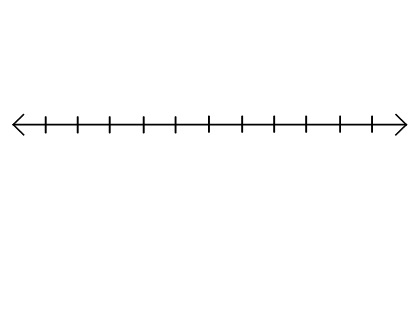 